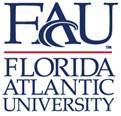 Operations Plan:Principal Investigator/Supervisor: ____________________________ 	             Index/Grant No: __________________Primary Vessel Operator: ___________________________                  Alternate Vessel Operator: _____________________________Crew/Passengers:      ______________________________________________________________________________________________________________________________________________________________________________________________________Purpose: ________________________________________________________________________________________________________________________________________________________________________________________________________________Date of Operation: ________    Expected Departure __________    Expected Return ______ / ______    Initiate Search ___________				                Time:                                  Date/Time:                                             Time:Route: ______________________________________________________________________________________________________    Operational Area/Station: ______________________________________________________________________________________Special Equipment Required: ___________________________________________________________________________________       Vessel and Towing Vehicle Details:Vessel Name: _____________________    Length: __________ft.   FL Numbers: ___________    Hull Color: ___________    No. Engines: _______     Inboard/Outboard: _______     Est. Range: _____miles     Point of Departure: ________________________Towing Vehicle Make/Model: _________________    Tag: ________________     Color: _________   Trailer Tag: _______________ Communication Plan:Primary Vessel Contact Cell: _________________    Alt. Vessel Contact Phone No.: _________________   Radio Ch. ____________Communication Schedule:    2 hours ______     4 hours ______     Other _________________________________________________     Primary Shore Contact: ___________________________    Phone No: __________________In the event of missed check-in, Shore Contact should contact the Boating Safety Officer at 561-239-4293 or 772-766-1159. For local incident/accidents contact USCG Rescue Coordination Center Miami at 305-415-6800 or, Everglades NPS 24-hour Search and Rescue at 305-247-7272 or, FWC at 888-404-3922, or CG Channel 16.Approvals:__________________________	________	                            __________________________	________Principal Investigator/Supervisor    Date                      	             DBC or Designee 			DateWill this outing involve any diving? _____    snorkeling?  ______  		If so a dive plan must be filed with the Diving and Boating Coordinator or Designee.